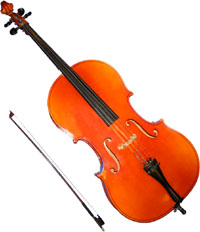 5th grade Strings Enrollment 2015-2016Student Name___________________________Classroom Teacher_______________________Instrument you plan to play________________Parent Name____________________________Parent email____________________________Parent Cell Phone________________________Home Address___________________________For Families with two custodial parents: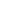 Parent Name_________________________Parent Email_________________________Parent Cell Phone_____________________Home Address________________________Please let me know if I can help you as we prepare for another great year!Taryn Gervaistgervais@bluevalleyk12.org